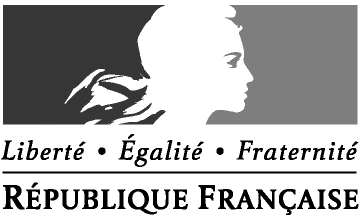 MINISTERE DE L’EDUCATION NATIONALE Ministere DE L’ENSEIGNEMENT SUPERIEUR, DE LA RECherche et de l’innovationANNEXE C2aListe D’aptitude* : fiche individuelle de proposition Académie : Etablissement : Nom d’usage :  Nom de famille :  Prénom : Date de naissance : Situation administrative (1) : préciser activité, congé parental, CLM (congé longue maladie), CLD (congé longue durée), MTT (mi-temps thérapeutique), CPA (cessation progressive d’activité). corps d’accueil pour les ITRF    (3) liste d’aptitude :l’ancienneté s’apprécie uniquement au 1er janvier de l’annéetableau d’avancement : : l’ancienneté s’apprécie uniquement au 31 décembre de l’année.     (5)     cocher la case.                                                                                                                        SIGNATURE :               de l’agent	 : 					du chef d’établissement ou directeur de pôle :Proposition d’inscriptionà la liste d’aptitude au corps de :Proposition d’inscriptionà la liste d’avancement au grade de :(à l’exception de l’accès à l’échelon spécial du grade d’IGR HC)Rang de classement dans l’ordre des propositions :………/…….Branche d’activité professionnelle (BAP) (2):Situation au 1er janvier 2022Liste d’aptitudetableau d’avancementSituation au 1er janvier 2022Ancienneté cumulée au 1er janvier 2022 (3)Ancienneté cumulée au 31 décembre 2022 (4)Services publicsCatégorieCorpsGradesEchelonDate de nomination et modalités d’accès (5)dans le corps actuel :…..../…….../……..  LA (année : …..)  Concours  Intégrationdans le grade actuel :…..../……./……..  TA au choix (année :…..)  Concours Externe  Liste d’aptitude  TA Examen Pro  Concours Interne  Intégration